(ГУП Чувашской Республики «БОС» Минстроя Чувашии)429950, Чувашская Республика, г. Новочебоксарск, ул. Промышленная, 1Р/с 40702810475040020182 в Отделении № 8613 Сбербанка России г. ЧебоксарыК/с 30101810300000000609   БИК 049706609   ИНН 2124014112/ КПП 212401001  ОКПО 49220144 ОКВЭД 90.00.1тел./факс: (8352) 74-34-20, E-mail: bos@cbx.ru  ______________ № ____________ИЗВЕЩЕНИЕ О ЗАКУПКЕ *Цена включает в себя стоимость Товара, транспортные расходы по доставке Товара на склад ГУП Чувашской Республики «БОС» Минстроя Чувашии по адресу: Чувашская Республика, г. Новочебоксарск, ул. Промышленная, д. 1.Отбор проводится путем открытого запроса котировок (запроса цен) в соответствии с пунктом 17 Положения о закупке товаров, работ, услуг для нужд ГУП Чувашской Республики «БОС» Минстроя Чувашии (утв. Приказом от 30.03.2012 № 55). Работы финансируются за счет средств ГУП Чувашской Республики «БОС» Минстроя Чувашии.Предложения для участия в отборе подаются в письменной форме на бумажном носителе в запечатанном конверте с 20.12.2012 г. по 26.12.2012 г. ежедневно с 8-00 до 11-00 и с 13-00 до 16-00 по адресу: 429950 Чувашская Республика г. Новочебоксарск,  ул. Промышленная, 1, Менеджеру по электронным торгам.  Предложения подписываются руководителем организации и должны содержать сведения,  установленные ГУП Чувашской Республики  «БОС» Минстроя Чувашии.   Окончание срока подачи предложений: 16 часов 00 минут 26.12.2012 г.  (по московскому времени). Датой и временем получения предложения считается дата и время, проставленные ГУП Чувашской Республики «БОС» Минстроя Чувашии  при получении предложения.       Рассмотрение предложений участников состоится 27.12.2012 г. по адресу: Чувашская Республика г. Новочебоксарск,  ул. Промышленная, 1. Подведение итогов закупки состоится 28.12.2012 г. 	Результаты  запроса  котировок (запроса цен)  будет размещены на сайте www.zakupki.gov.ru и на сайте ГУП Чувашской Республики «БОС» Минстроя Чувашии http: www.bos21.ru в течение 3 дней со дня подписания Протокола о результатах запроса котировок (запроса цен), а также в письменной форме организации, выбранной ГУП Чувашской Республики «БОС» Минстроя Чувашии по результатам рассмотрения, сопоставления и оценки предложений.	Срок подписания договора победителем настоящего запроса котировок (запроса цен)  не позднее 5 (Пяти) дней со дня подписания Протокола о результатах запроса котировок (запроса цен)».Документация о закупке на бумажном носителе предоставляется в течение двух рабочих дней со дня получения письменного запроса и платежного поручения об оплате комплекта документации в течение всего срока подачи заявок на участие в открытом запросе предложений по рабочим дням с понедельника по пятницу с 8-00 до 11-00 и с 13-00 до 16-00 по московскому времени.Стоимость 1 (одного) комплекта документации о закупке  составляет 7000  (семь тысяч) рублей, в том числе НДС. Реквизиты счета для внесения платы за документацию:Получатель: ГУП Чувашской Республики «БОС» Минстроя Чувашии . Новочебоксарск ул. Промышленная, 1       	Р/с 40702810475040020182 Отделение № 8613 Сбербанка России г. Чебоксары БИК 049706609 К/с 30101810300000000609 Назначение платежа: Плата за документацию о запросе котировок (запроса цен)  на поставку товаров для  ГУП Чувашской Республики «БОС» Минстроя Чувашии.	Место  получения  документации о закупке на бумажном носителе расположено по  адресу: Чувашская Республика ГУП  Чувашской Республики «БОС»  Минстроя  Чувашии г. Новочебоксарск,  ул. Промышленная,1 (Менеджеру по электронным торгам).Документация о закупке в форме электронного документа не предоставляется. Справки  по  телефону:  74-44-20;    факс:    74-44-20.            Адреса  электронной  почты  и  сайта – email: bos@cbx.ru,  http: www. bos21.ru.     Предложение не принимается ГУП Чувашской Республики «БОС» Минстроя Чувашии для рассмотрения в случае его получения по истечении установленного срока представления предложений, указанного в настоящем объявлении.           К  участию  в  отборе  приглашаются   любые  организации и учреждения, соответствующие вышеизложенным требованиям, а также требованиям:1. установленным законодательством Российской Федерации к лицам, осуществляющим поставку товаров, являющихся предметом проводимого отбора;2. имеющие  документы, подтверждающие право участника закупки на поставку товара,производителем которого он не является, и предоставление фирменных гарантий производителя товара (копии); 	3. являющиеся платежеспособными; не находящиеся в стадии ликвидации (банкротства), не имеющие просроченной задолженности по налогам и сборам (подтверждается документами);	Преимущества для организаций и учреждений уголовно-исполнительной системы не предоставляются.      	Преимущества для организаций и учреждений  инвалидов не предоставляются.Директор 	 		              						С.П. Анисимов ЧАВАШ РЕСПУБЛИКИН СТРОИТЕЛЬСТВО, АРХИТЕКТУРА ТАТА ПУРАНМАЛЛИ СУРТ-ИЕРПЕ КОММУНАЛЛА ХУСАЛАХ МИНИСТЕРСТВИН «БИОЛОГИ ТАСАТАВЕН ТЫТАМЕСЕМ» ПАТШАЛАХ УНИТАРЛА ПРЕДПРИЯТИЕ 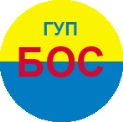 ГОСУДАРСТВЕННОЕ УНИТАРНОЕПРЕДПРИЯТИЕ ЧУВАШСКОЙ РЕСПУБЛИКИ«БИОЛОГИЧЕСКИЕ ОЧИСТНЫЕ СООРУЖЕНИЯ»МИНИСТЕРСТВА СТРОИТЕЛЬСТВА,АРХИТЕКТУРЫ И ЖИЛИЩНО-КОММУНАЛЬНОГО ХОЗЯЙСТВАЧУВАШСКОЙ РЕСПУБЛИКИ            ГУП Чувашской Республики «БОС» Минстроя Чувашии приглашает принять  участие  в  открытом  (публичном) отборе организаций на право заключения договора  поставки устройства очистки дорожки путем открытого запроса котировок (запроса цен).№№ п/пНаименование товараЕд. ИзмеренияКоличествоНачальная максимальнаяЦена* договора,в том числе  НДСруб.Сроки поставки товара1.Устройство очистки дорожкишт4311 520Срок поставки  30 календарных дней с даты заключения договораИТОГО:в т.ч. НДС:ИТОГО:в т.ч. НДС:ИТОГО:в т.ч. НДС:311 52047 520